Приточная установка с рекуперацией тепла и влаги предназначена для поддержания климата в помещениях таких как офисы, магазины, рестораны, производства и тд.Описание оборудования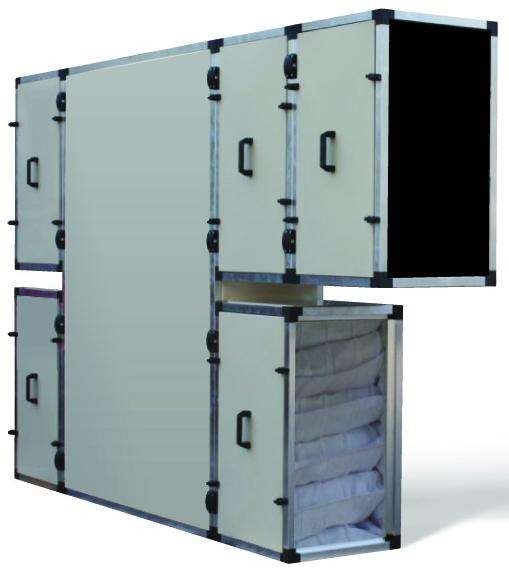 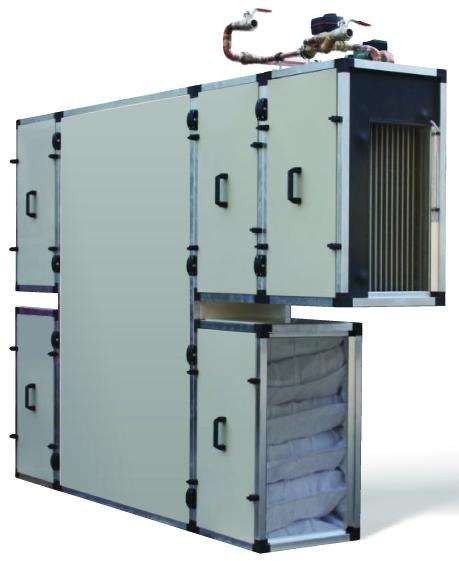 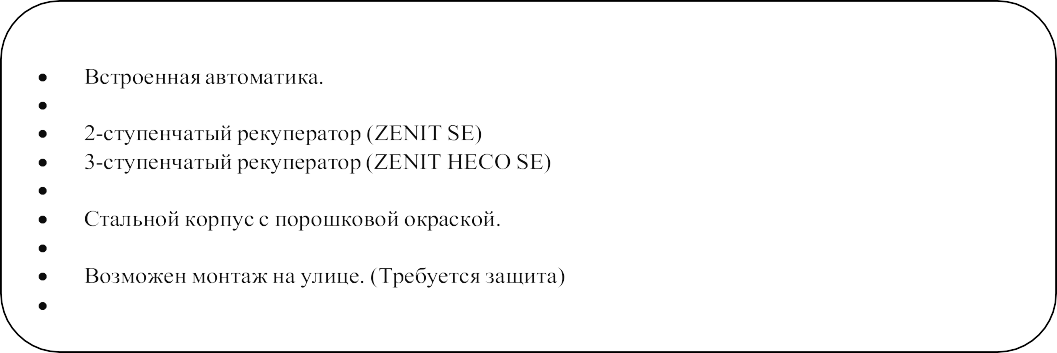 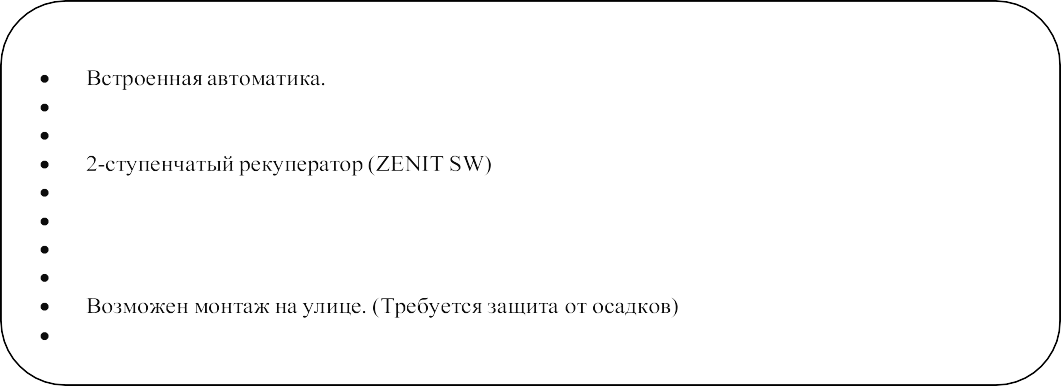 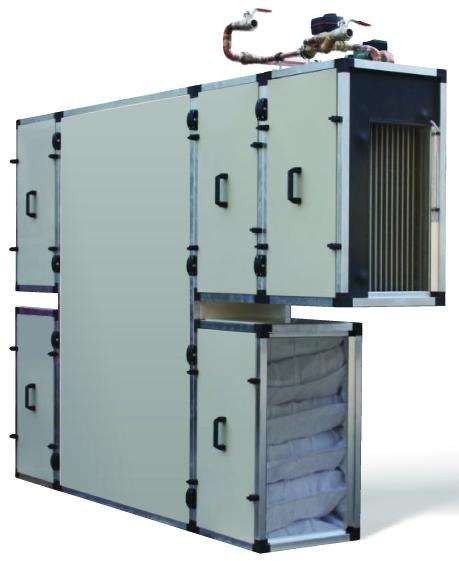 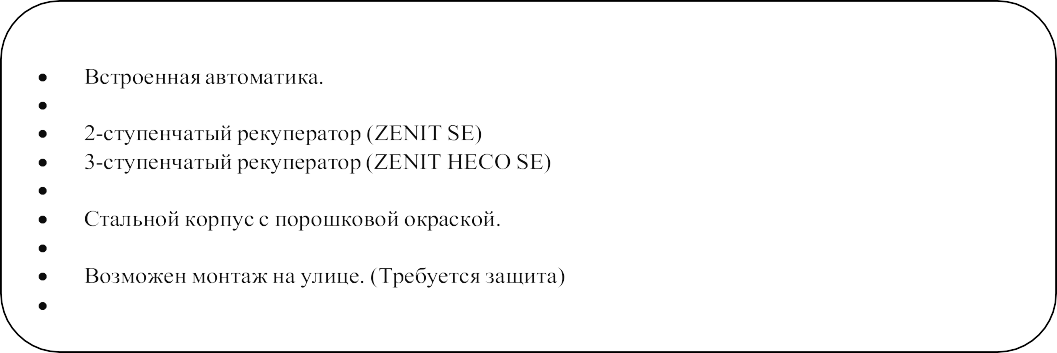 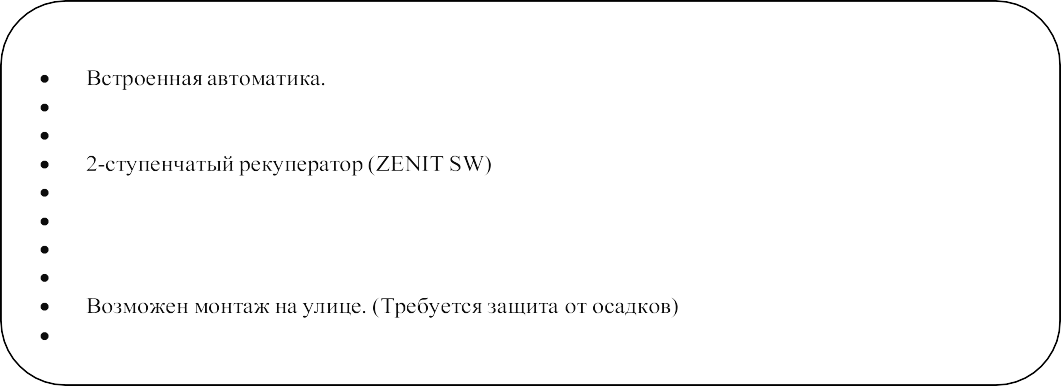 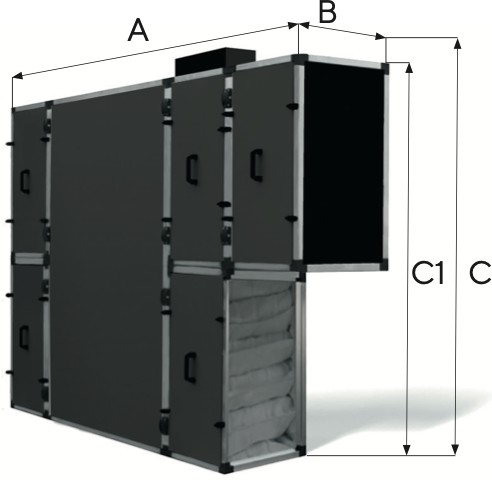 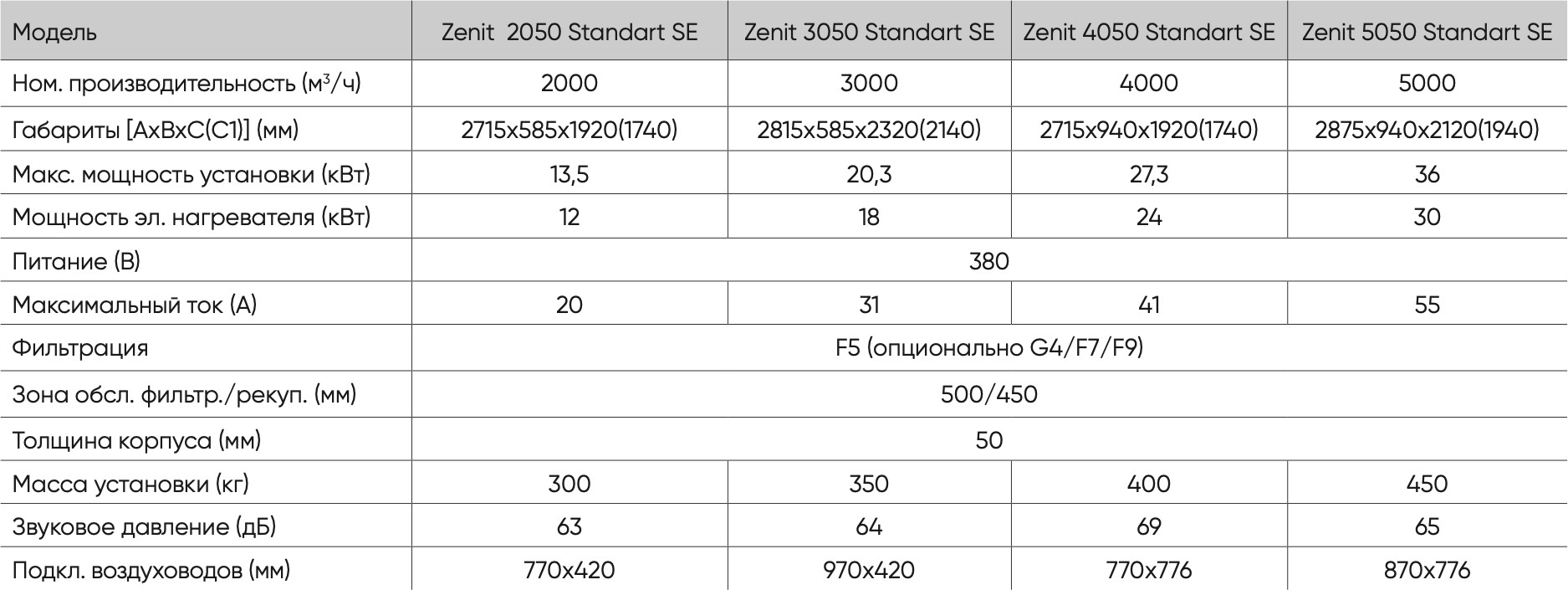 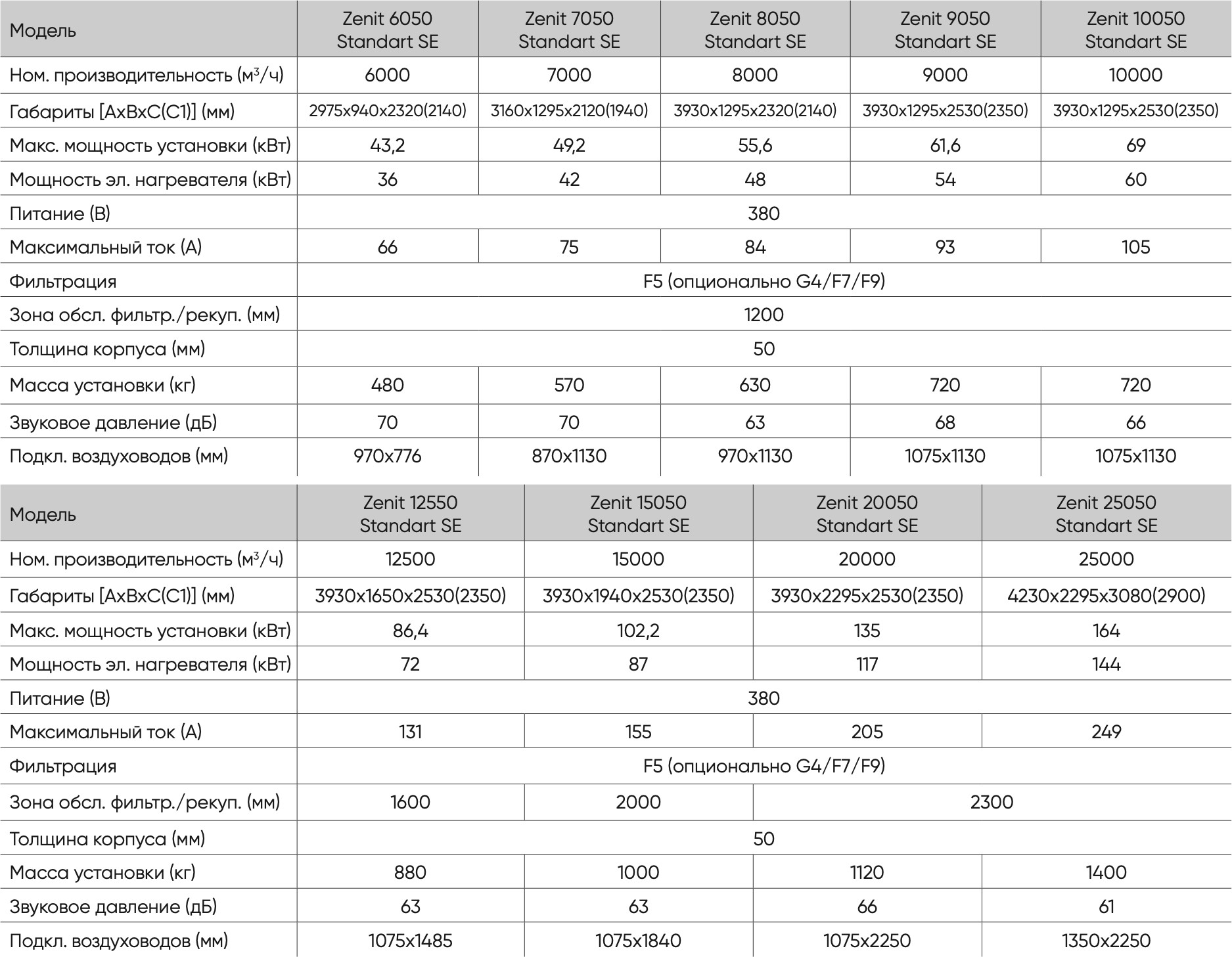 Технические характеристики Zenit Standart SW.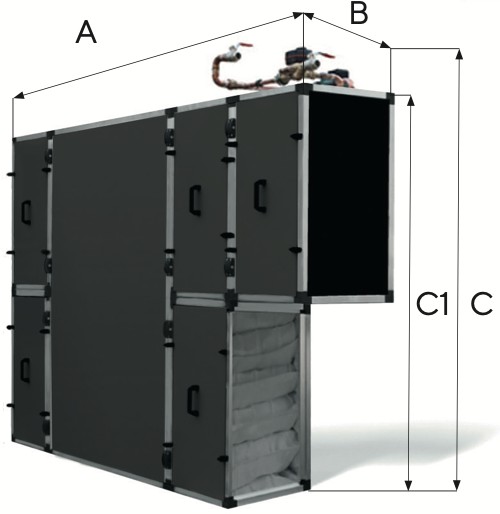 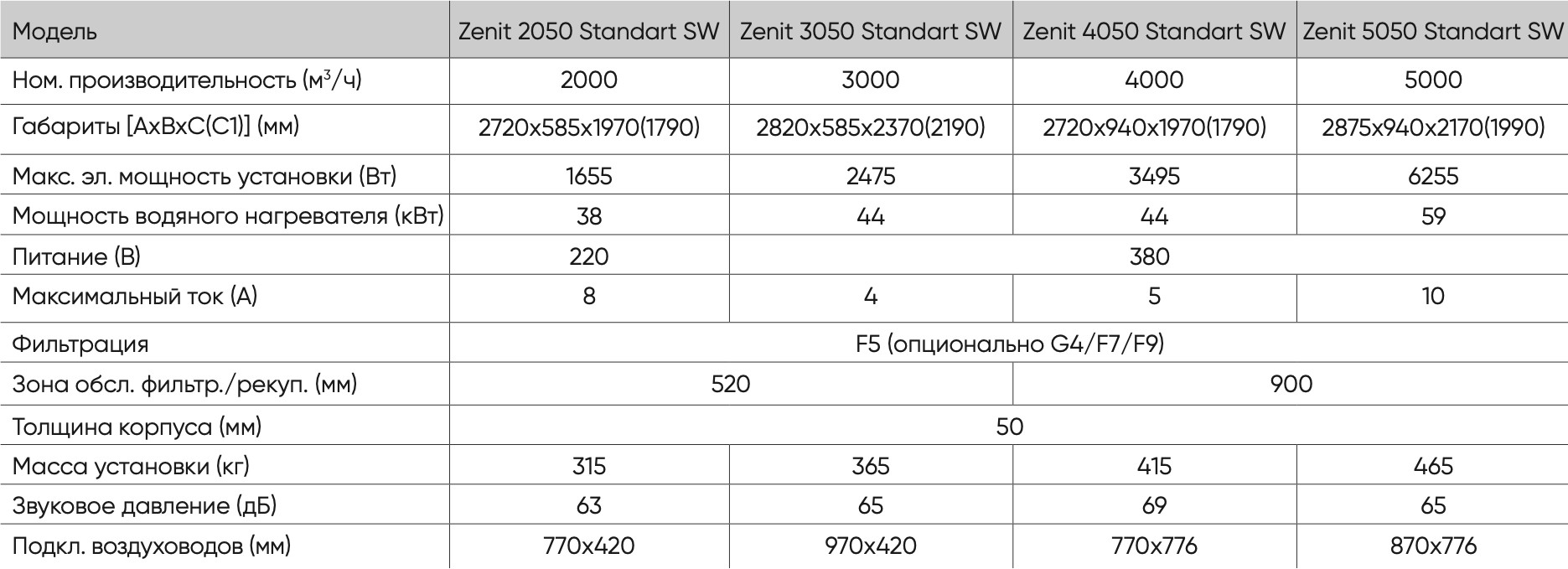 Технические характеристики Zenit Standart SW.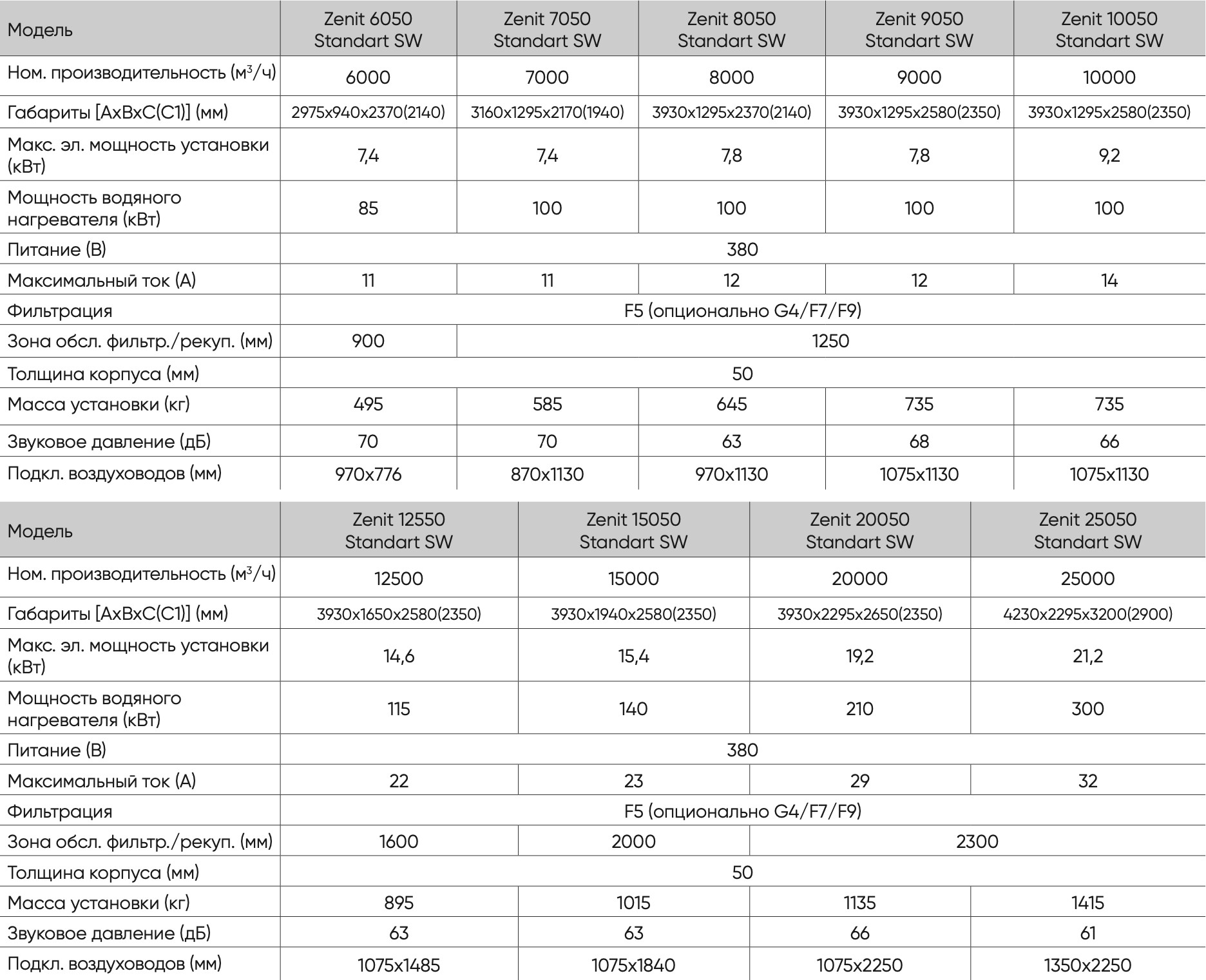 Технические характеристики Zenit Standart Heco SE.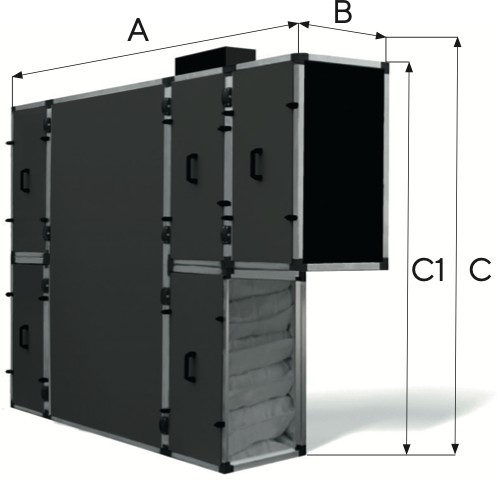 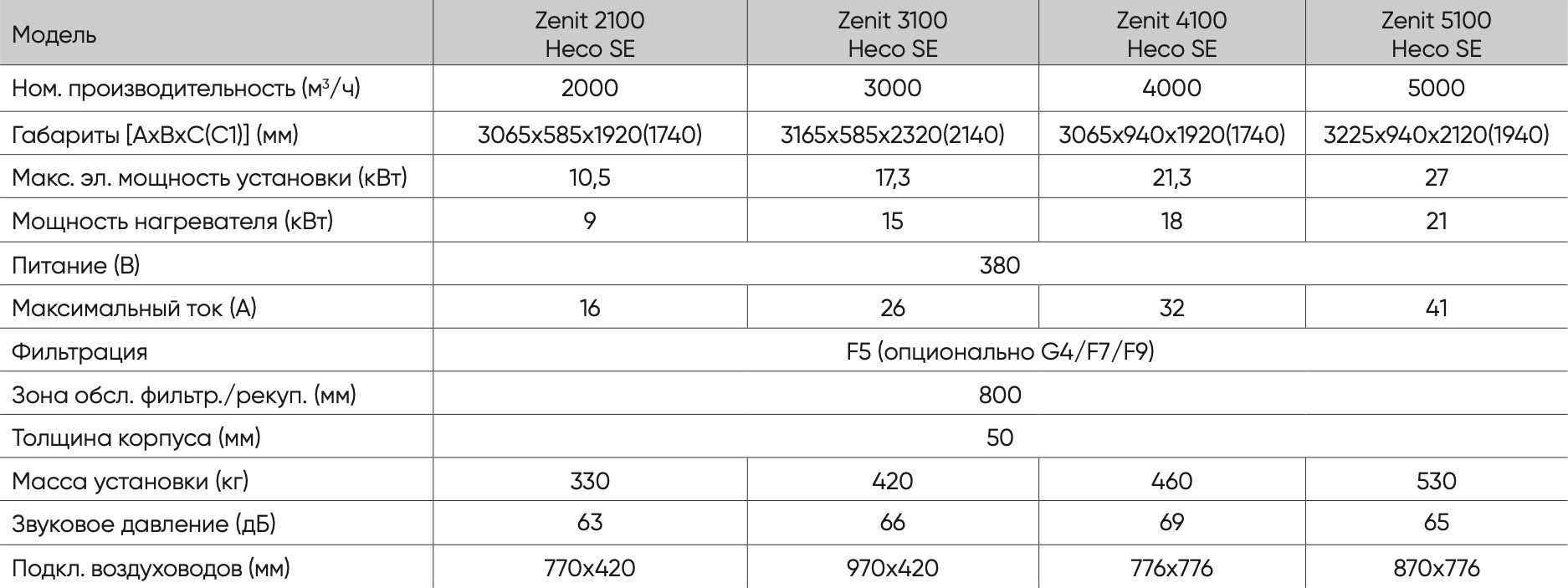 Технические характеристики Zenit Standart Heco SE.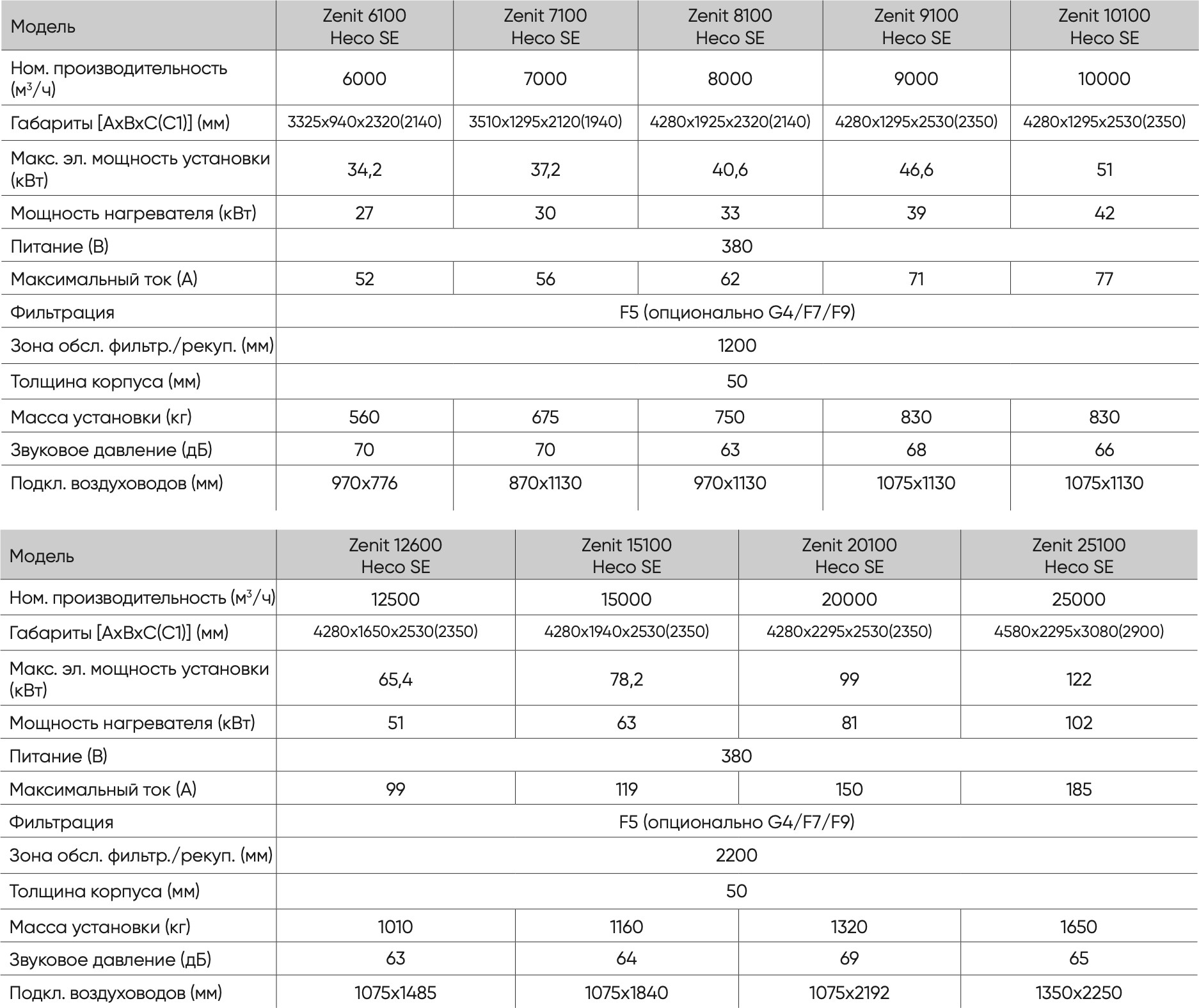 Технические характеристики Zenit Standart Heco SW.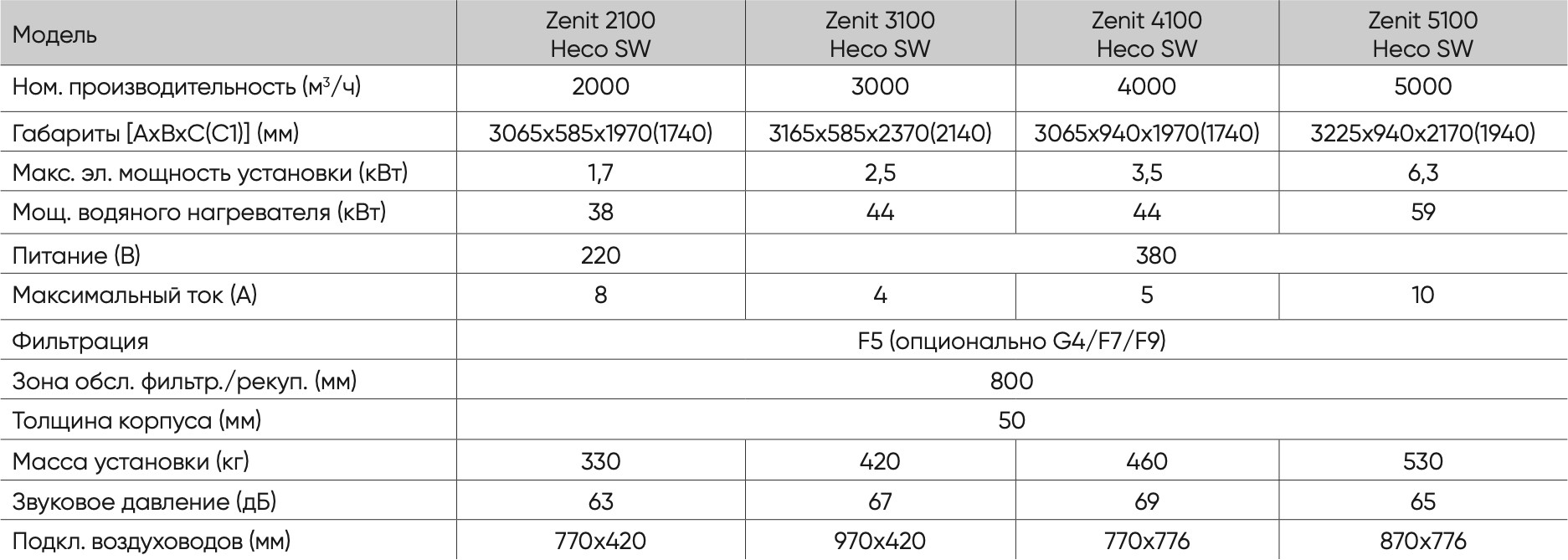 Технические характеристики Zenit Standart Heco SW.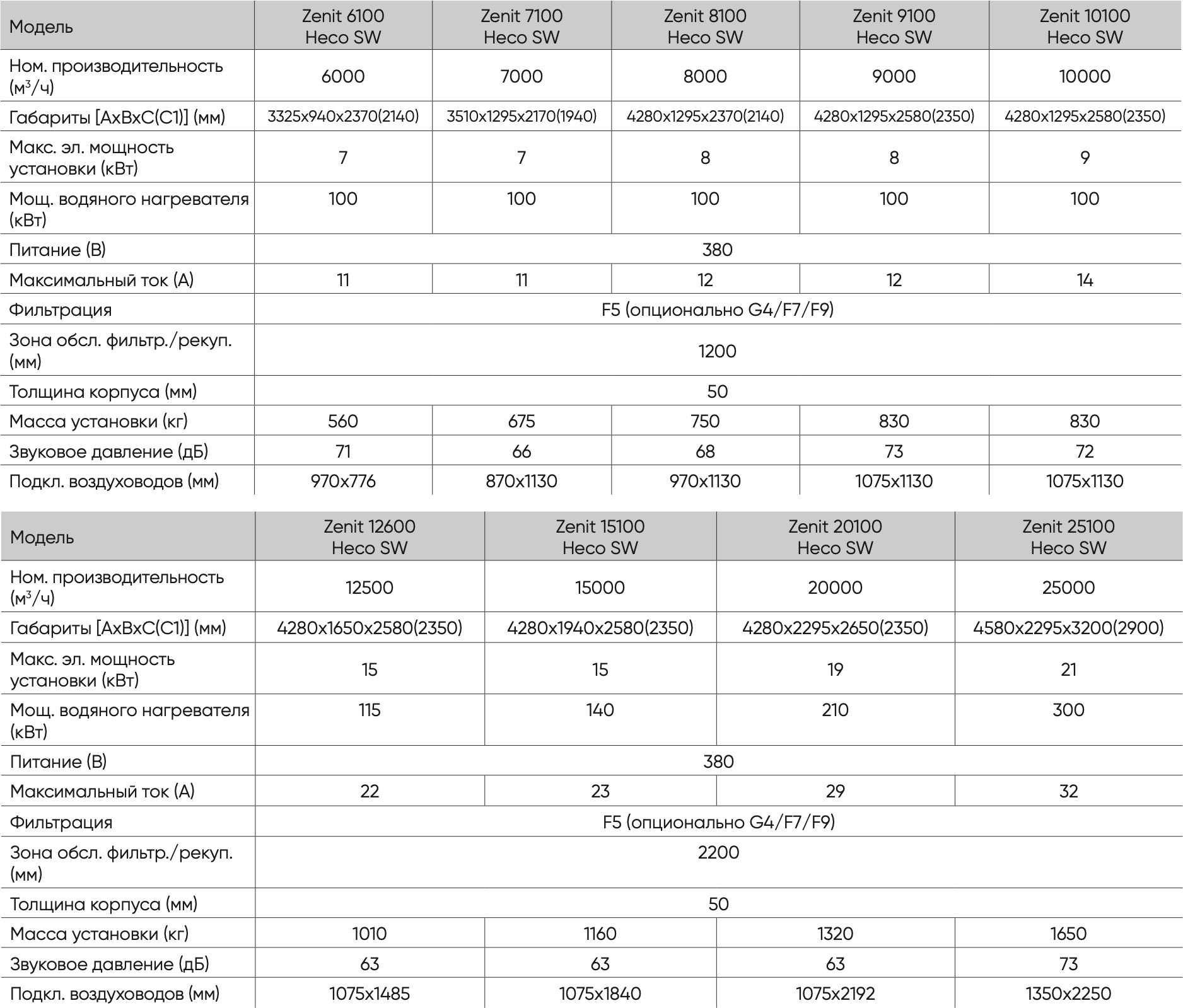 Технические характеристики Criovent SE.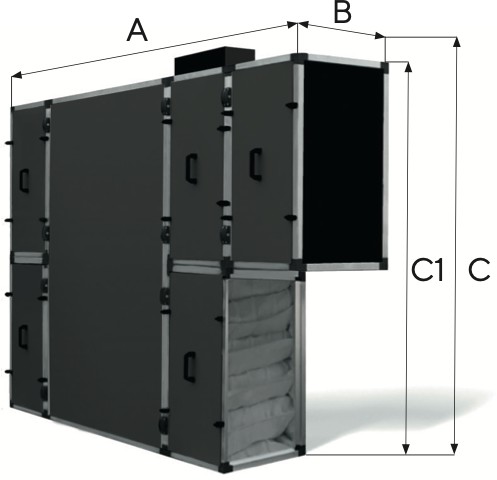 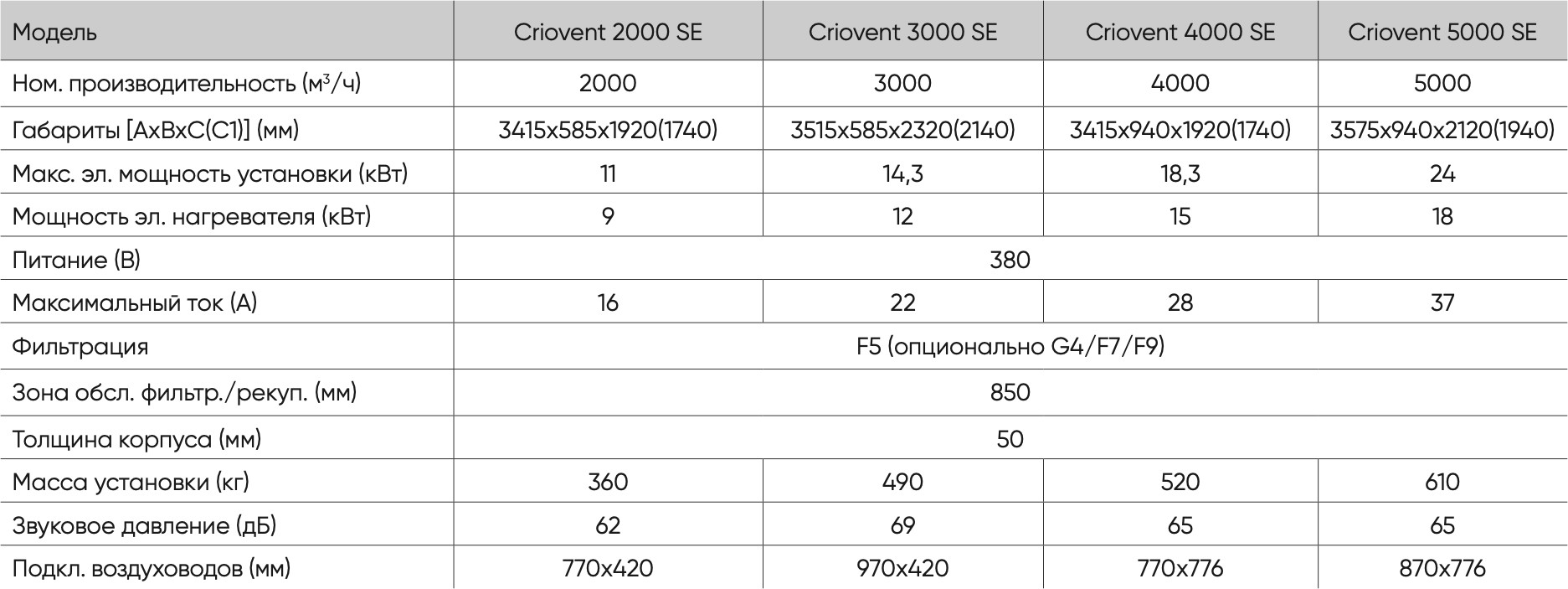 Технические характеристики Criovent SE.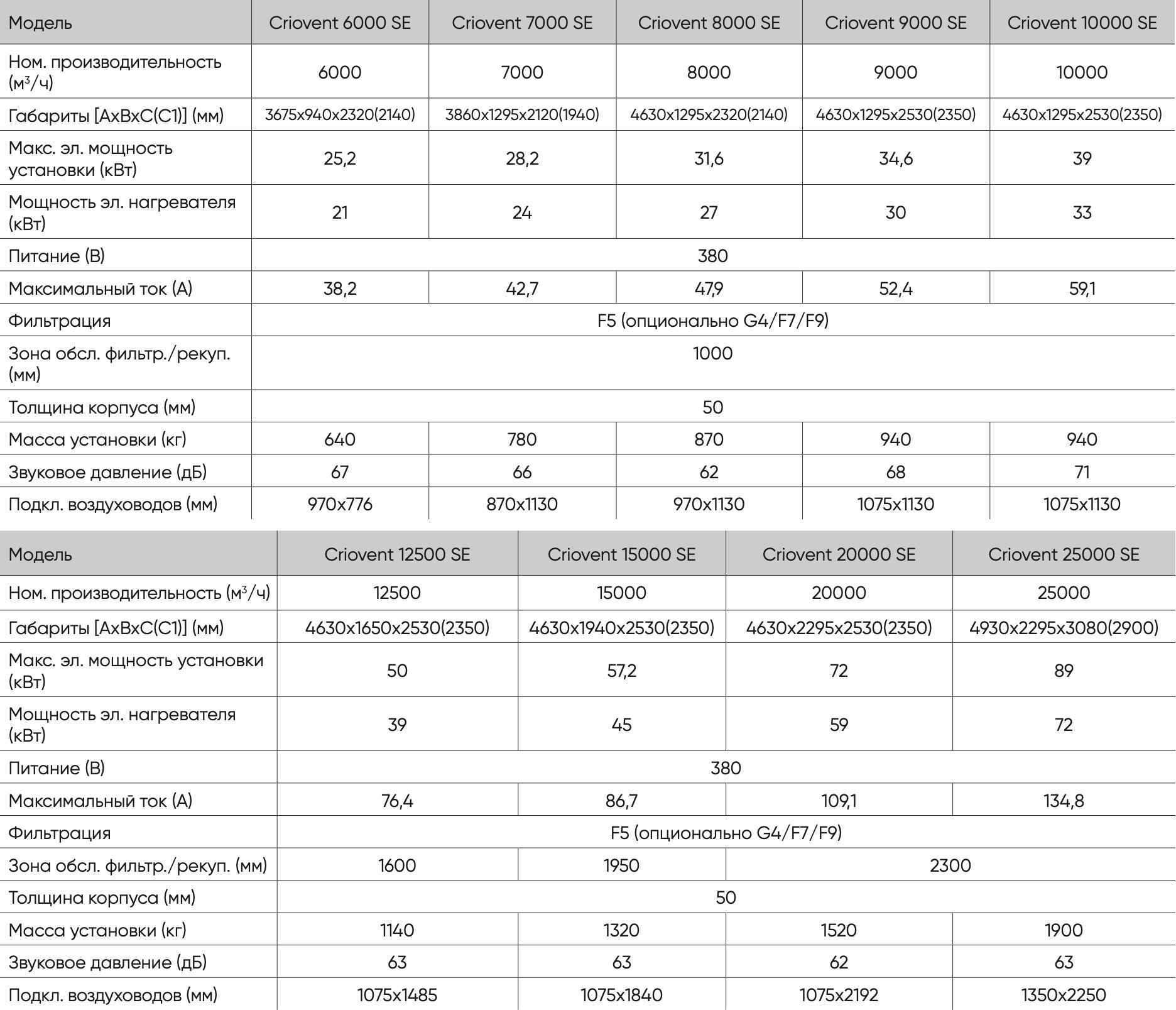 Технические характеристики Criovent SW.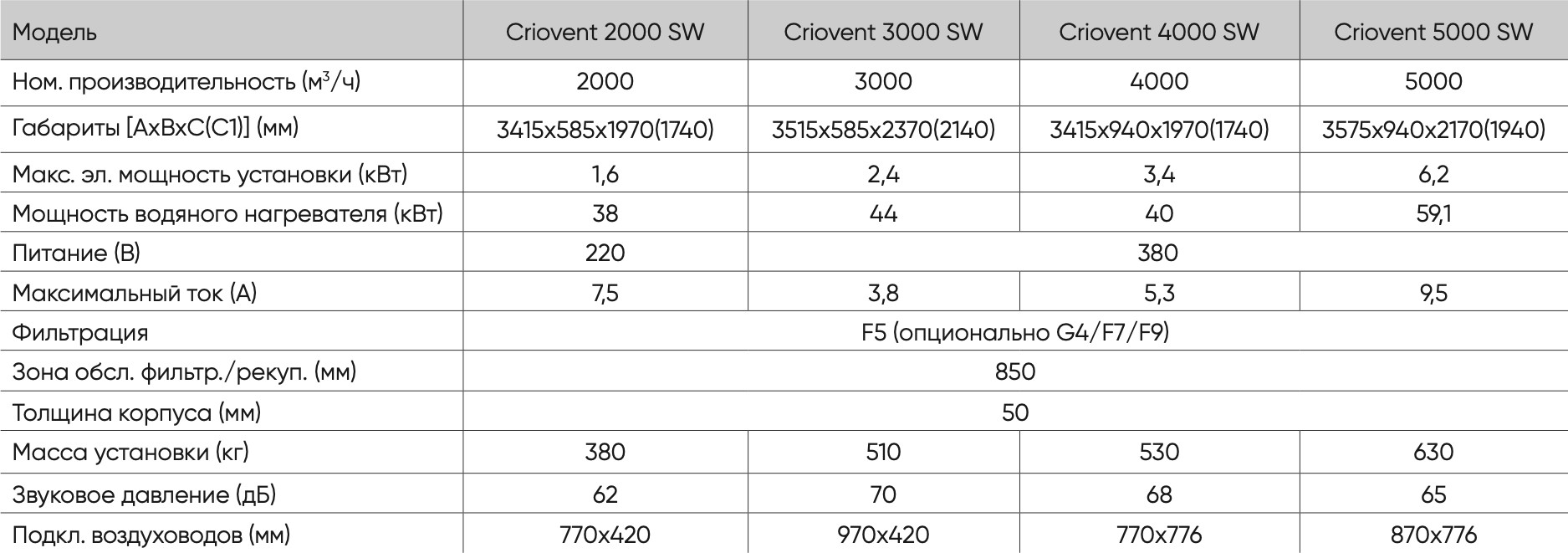 Технические характеристики Criovent SW.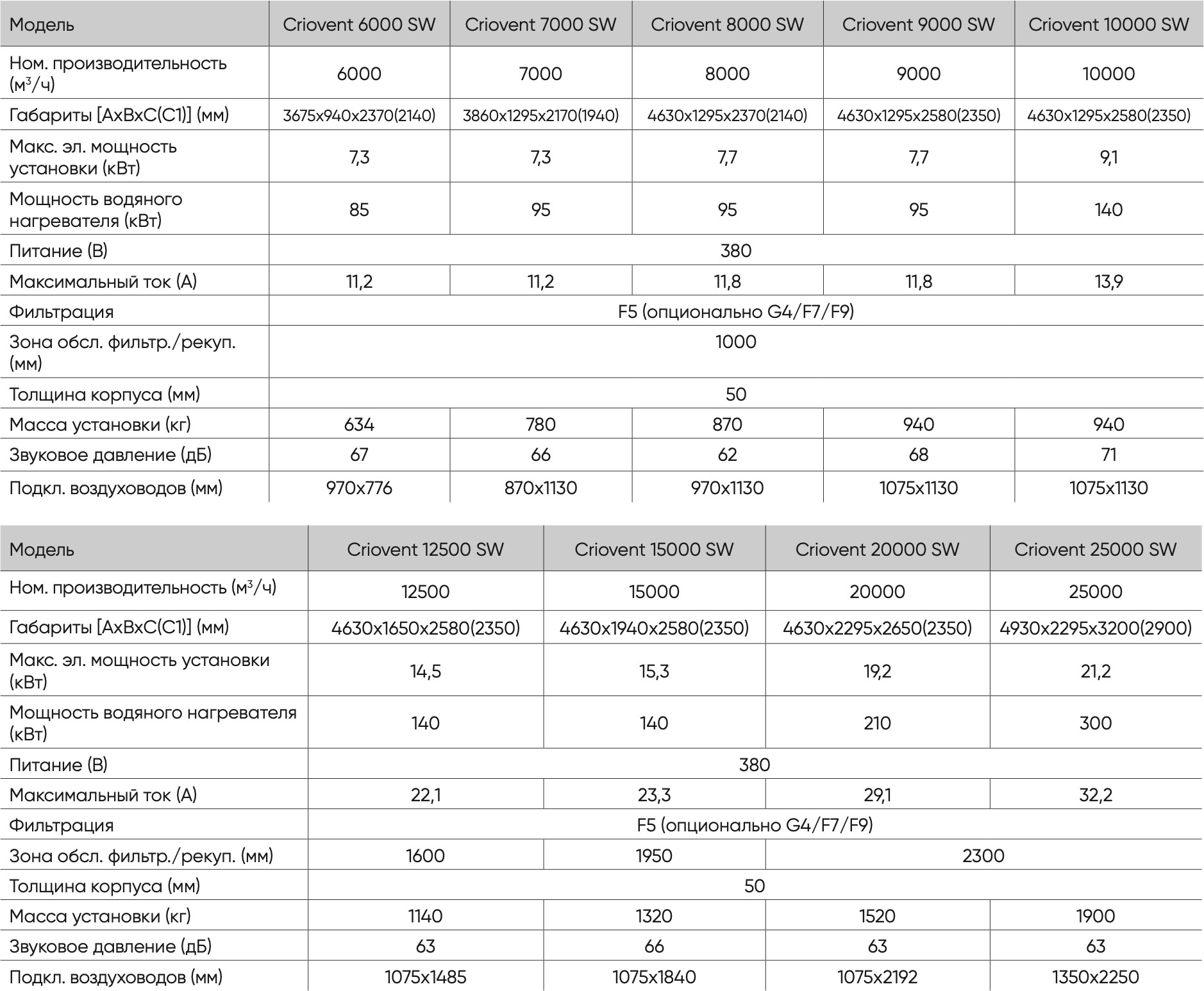 